Lab 01: Networking BasicsObjective To become familiar with Network Terminologies To become familiar with Network Devices To become familiar with OSI Model TASK 1: Identify the Network Devices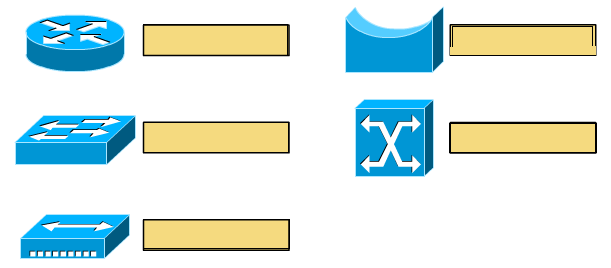 TASK 2: Answer the Following Questions: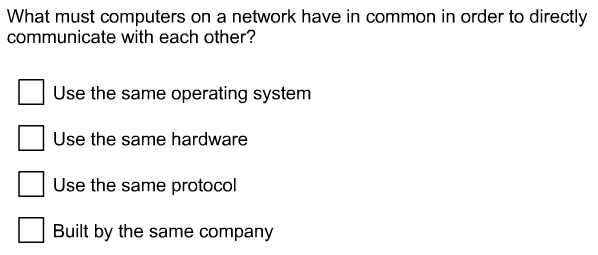 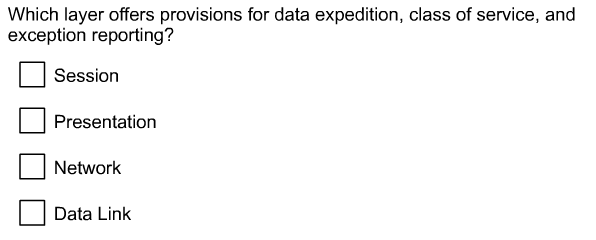 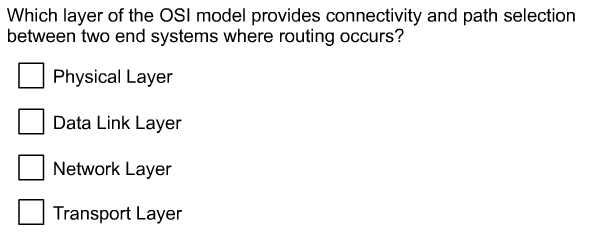 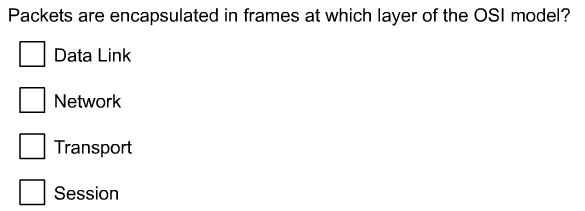 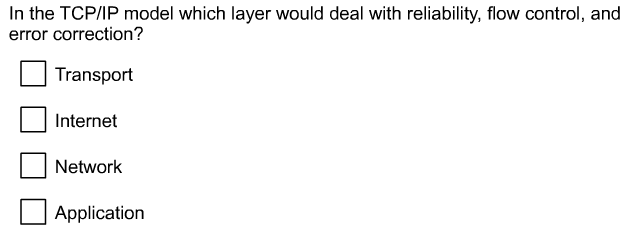 Name the Following Topologies: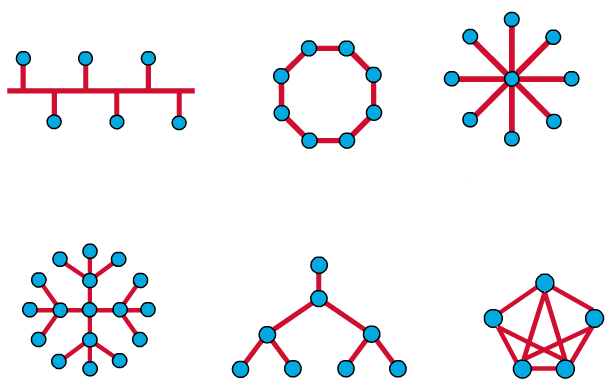 Name the Layers of the OSI Model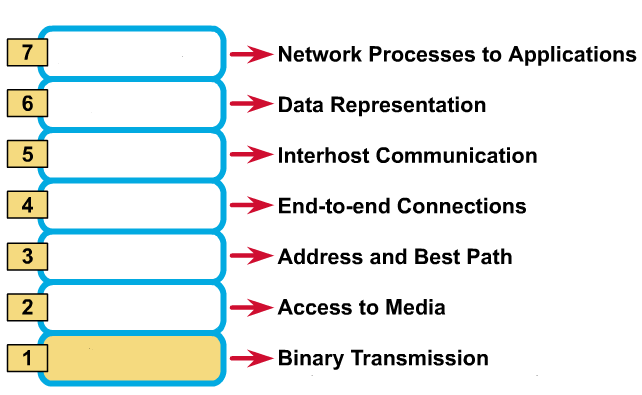 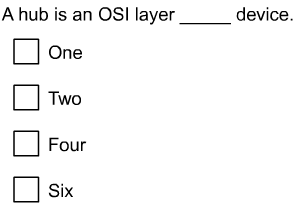 